Vaderdag: voetbalspel in schoendoos: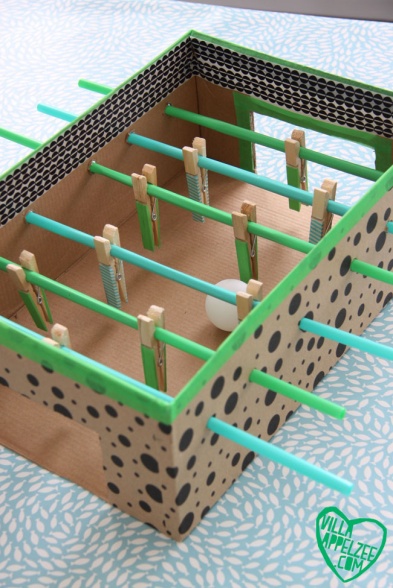 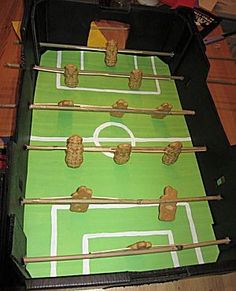 Nodig:1 schoendoos (zonder deksel)2 x 5 wasspelden (2 kleuren)4  satéstokjes4 rietjesgekleurde plakband om te versiereneventueel groene verf voor de bodemstiften om te versierenDoen:- Vooraf de goals uitsnijden.- Bodem schilderen met groene verf.- Op de buitenkant een lijn tekenen met als hoogte 7 cm.- Getekende lijn met rekenmachine delen door 5.- 4 gaatjes prikken (eerst met prikker, dan met potlood).- Rietje met satéstokje erdoor duwen.- Rietjes met satéstokje vastmaken met kleefband. (Tessa-Krepp)- Doos versieren met gekleurde plakband / stiften.- Lijnen tekenen op de bodem .(voetbalveld)- Wasspelden erop steken: 2 / 3 / 3 / 2 (ondersteboven).- Klaar!